SrijedaSat 1= MatematikaOdredi koliko životinja ima na slici i poveži s brojem.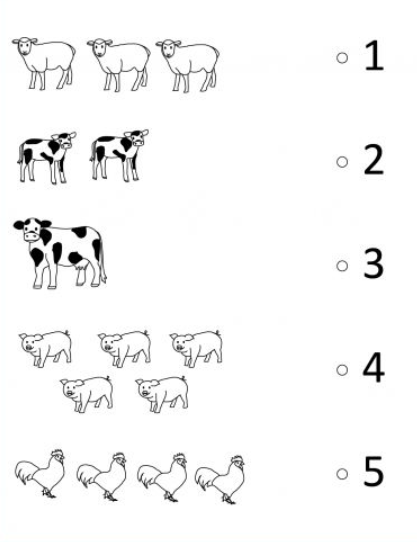 Sat 2= Hrvatski jezikNapiši slova a i i. Naputak za roditelje – učenicima možete nacrtati točkice od koje do koje trebaju povlačiti crte kako bi im pomogli u pisanju slova.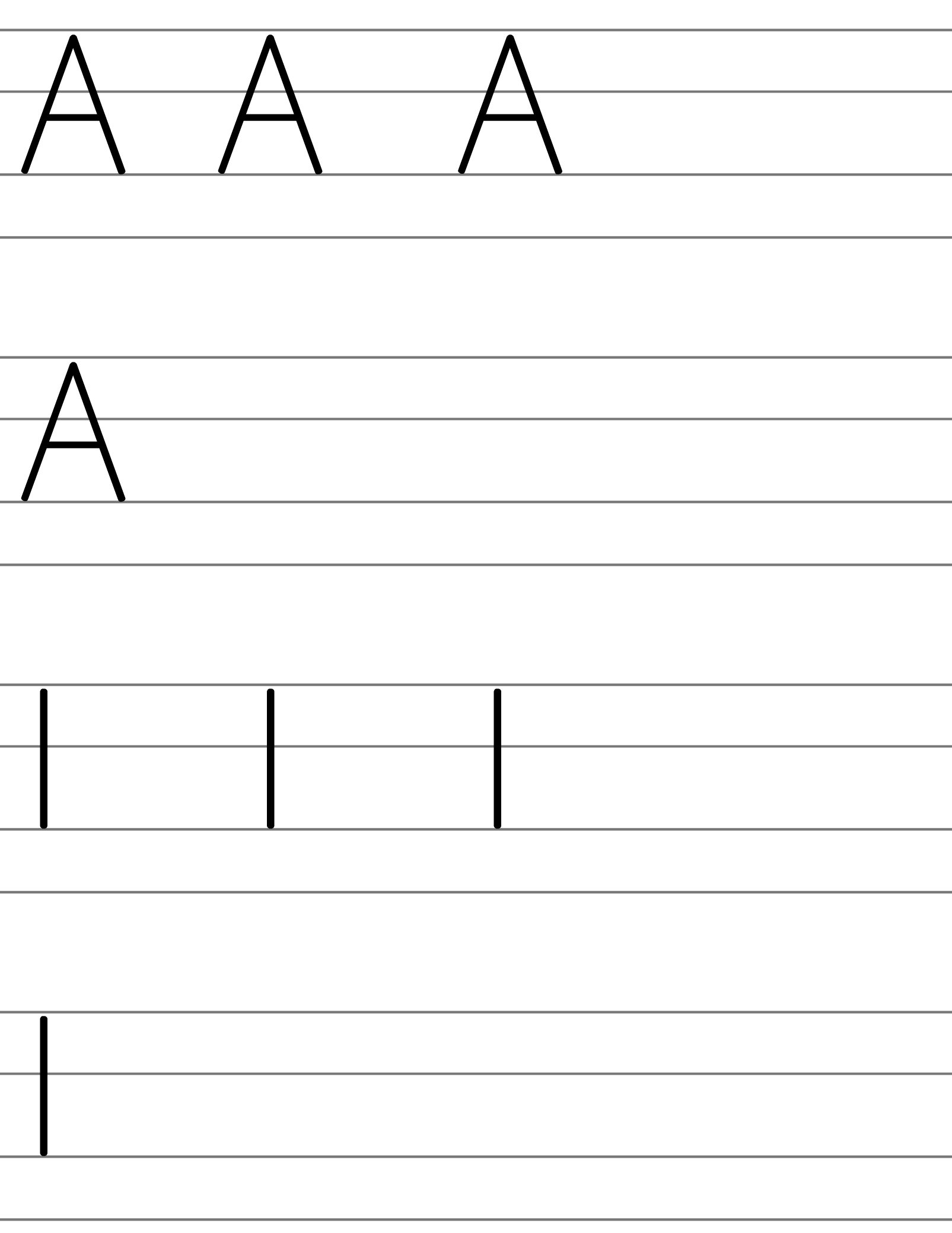 Sat 3= PERPPronađi i prekriži: broj 1 žutom bojicom, broj 2 crvenom bojicom, broj tri plavom.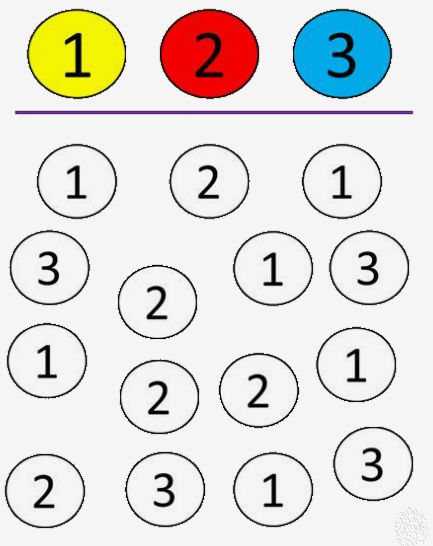 Sat 4= INAIzreži sličice pa ih poredaj po redu kako bi dobio sliku Svetoga Nikole.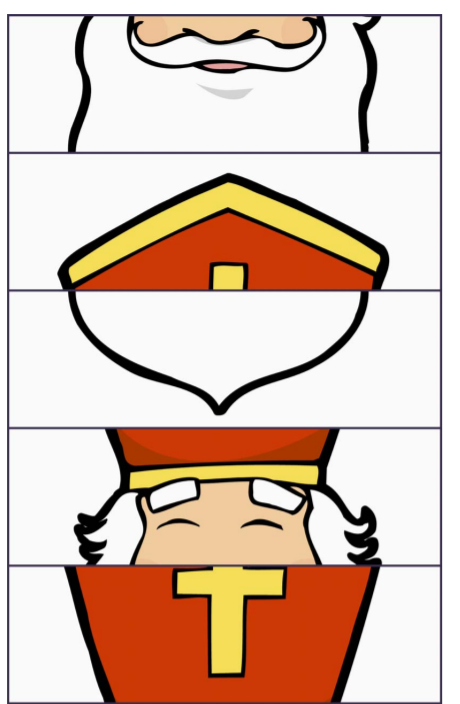 Sat 5= Tjelesna i zdravstvena kulturaTvoj je zadatak pronaći kutiju i loptu. Kutiju stavi na određeno mjesto. Od kutije se udalji 4 koraka. Zadatak ti je loptu ubaciti u kutiju što više puta. Nemoj stati dok loptu ne ubaciš barem 6 puta u kutiju